МКОУ «Шеркальская средняя общеобразовательная школа»Отчет о поступлениях и расходование финансовых средств.Распределение объёма средств учреждения по источникам их получения за 2013 год.                                                                                              Код по ОКЕИ: тысяча рублей – 384 (с одним десятичным знаком)Расходы учреждения                                                                                           Код по ОКЕИ: тысяча рублей – 384 (с одним десятичным знаком)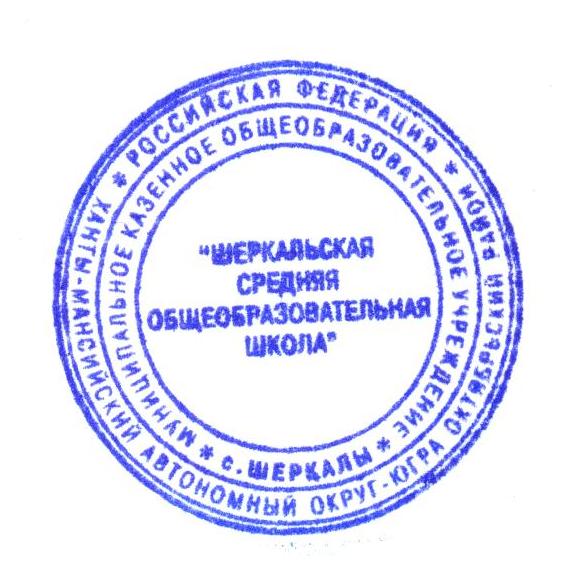 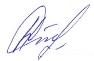 Директор школы                                      Н.П. СтепаненкоНаименование показателей№строкиФактически123Объём средств учреждения – всего(сумма строк 02, 06)0159 276,5в том числе:бюджетные средства – всего(сумма строк 03-05)0259 276,5в том числе бюджета:федерального03субъекта Российской Федерации0459 276,5внебюджетные средства(сумма строк 07,08,10-12)05в том числе средства:организаций06населения07из них родительская плата08внебюджетных фондов09иностранных источников10другие внебюджетные средства11Наименование показателей№строкиФактически123Расходы учреждения – всего(сумма строк 02, 04-10)0155 993,3в том числе:оплата труда 0233 700,8прочие выплаты03516,9начисления на оплату труда049 827,7пособия по социальной помощи05расходы на питание школьников062 831,3услуги связи07195,4коммунальные услуги085 630,6услуги по содержанию имущества09310,9прочие затраты102 979,7Инвестиции, направленные на приобретение основных фондов113 225,2